 Mariela Huanca Aliaga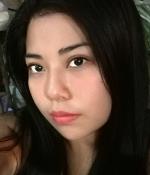 OBJETIVO PROFESIONAL [ Escribir Objetivo profesional ]EXPERIENCIASislimp 10/2016-6/2018Limpieza y Mantenimiento (Otras (No se especifica)) Empleado Lanús oeste (Buenos Aires) Encargada del personal de Maestranza en supermercados, shopping y hotel.GreenFood 1/2014-10/2016Comercial (Comercial - Ventas) CajeroCapital Federal ArgentinaMi puesto era el de cajera en un restaurante de comida por peso, mis tareas eran cobranza y atención a clientes. También me encargaba de la mesa de postres como también de mantener la limpieza de mi sector de trabajo.Amoníaco 9/2009-3/2010Comercial (Comercial - Ventas) VendedorEra vendedora en un local de indumentaria unisex por mayor y menor, mis tareas eran atención al público, ventas, control de mercaderías y limpieza del sector de trabajoCapital Federal ArgentinaFORMACIÓN Perito Mercantil con orientación contable e impositiva 12/2007BUP / COU (Bachillerato) / Secundaria . Otra no especifiada Escuela de comercio n°2 Dr Antonio Bermejo. Capital FederalContador público 0/0Cursando: GradoMe encuentro estudiando la carrera de Contador público en la Universidad de Buenos Aires.. Otra no especifiada Universidad de buenos Aires. Capital FederalFORMACIÓN COMPLEMENTARIAHABILIDADES/CAPACIDADESIDIOMAS InglésNivel Intermedio INFORMÁTICAINFORMACIÓN ADICIONALhttp://marielaaliaga87.MiCVweb.comHabilidad 1Habilidad 2Habilidad 3Habilidad 4Habilidad 5Habilidad 6